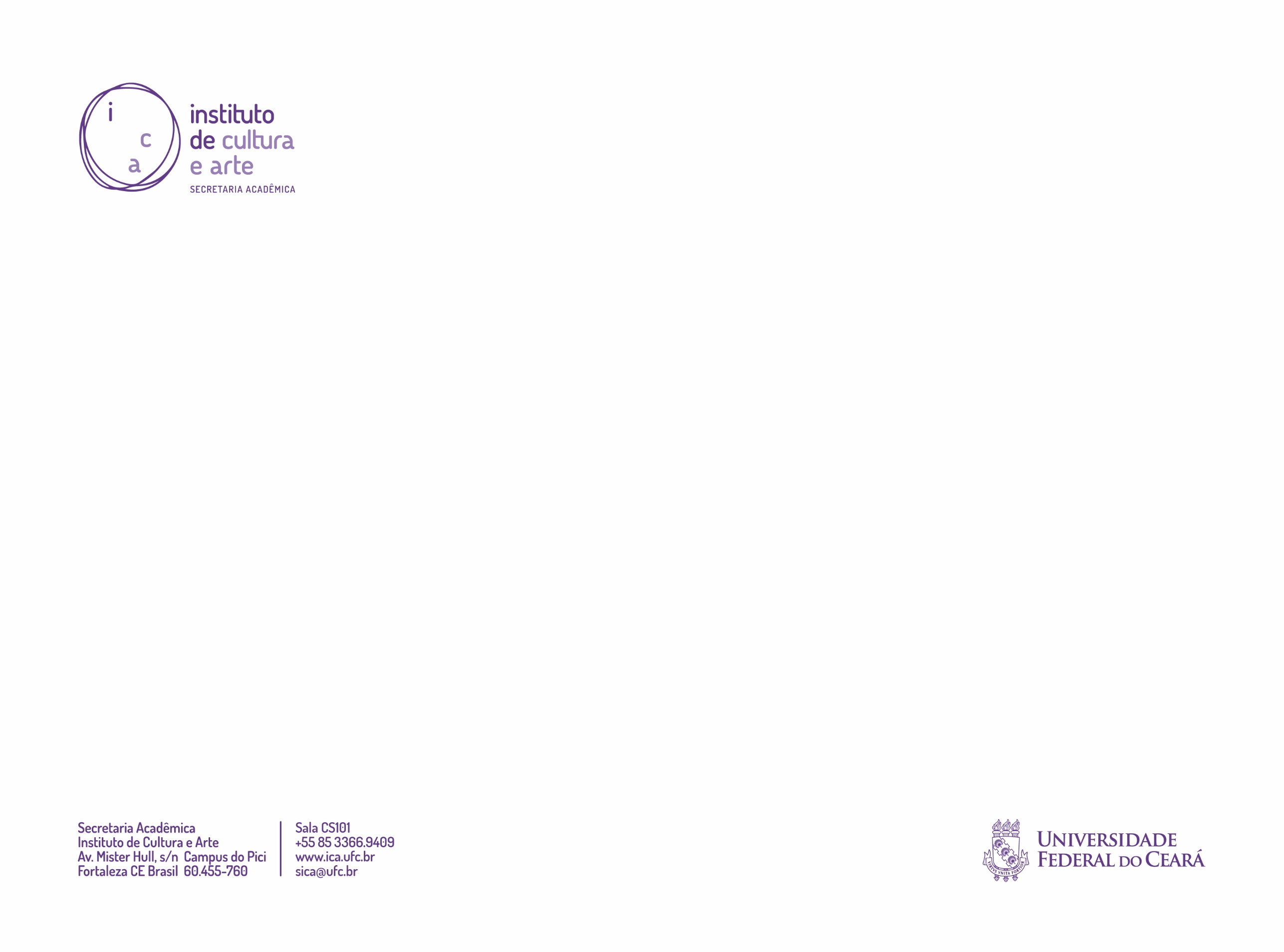 FORMULÁRIO DE ATIVIDADES COMPLEMENTARES - ICAObservações importantes:- O estudante deve preencher a tabela (primeira folha) com as informações de identificação do estudante, bem como a planilha (segunda folha) com as informações pertinentes às atividades complementares;- Para acionar a planilha, basta dar um clique duplo na tabela que abrirá o modo editável; - Para visualizar a planilha completa, basta utilizar a barra de rolagem na lateral direita;- Não editar os campos que estão com realce, para não comprometer o trabalho da Comissão de Avaliação;- Cada curso deverá seguir o seu regulamento e, por isso, poderá ter diferenças de nomenclaturas. Por exemplo, um curso pode utilizar a nomenclatura “grupo”, enquanto outro utiliza “tipo” para definir as categorias. Como todos os regulamentos seguem a Resolução da UFC, essas diferenças não serão comprometedoras; - Caso precise acrescentar alguma linha dentro dos “grupos”, fazer sempre entre linhas editáveis e nunca vizinho a um campo com realce, para não prejudicar a formulação pré-estabelecida para a planilha. Por exemplo: se você deseja acrescentar uma linha no grupo III, você deve inserir uma linha entre a linha 4 e 5 ou linha 5 e 6.CURSO:CURSO:DATA: ALUNO: ALUNO: MATRÍCULA: CURRÍCULO: EMAIL: CONTATO: OBS1: DESCREVER ABAIXO AS ATIVIDADES A SEREM SUBMETIDAS PARA CONTAGEM DE HORAS DE ATIVIDADES COMPLEMENTARES.OBS2: OBRIGATÓRIO ENTREGAR JUNTO COM ESTE REQUERIMENTO, O HISTÓRICO ESCOLAR E OS COMPROVANTES DAS ATIVIDADES.OBS1: DESCREVER ABAIXO AS ATIVIDADES A SEREM SUBMETIDAS PARA CONTAGEM DE HORAS DE ATIVIDADES COMPLEMENTARES.OBS2: OBRIGATÓRIO ENTREGAR JUNTO COM ESTE REQUERIMENTO, O HISTÓRICO ESCOLAR E OS COMPROVANTES DAS ATIVIDADES.OBS1: DESCREVER ABAIXO AS ATIVIDADES A SEREM SUBMETIDAS PARA CONTAGEM DE HORAS DE ATIVIDADES COMPLEMENTARES.OBS2: OBRIGATÓRIO ENTREGAR JUNTO COM ESTE REQUERIMENTO, O HISTÓRICO ESCOLAR E OS COMPROVANTES DAS ATIVIDADES.